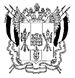 ТЕРРИТОРИАЛЬНАЯ ИЗБИРАТЕЛЬНАЯ КОМИССИЯСОВЕТСКОГО РАЙОНА ГОРОДА РОСТОВА-НА-ДОНУПОСТАНОВЛЕНИЕ28 апреля  2022г.									    № 29-3г. Ростов-на-ДонуОб утрате полномочий членов Территориальной избирательной комиссии Советского района города Ростова-на-Дону с правом совещательного голосаВ соответствии с частями 1, 5 статьи 9 Федерального закона от 14.03.2022 № 60-ФЗ «О внесении изменений в отдельные законодательные акты Российской Федерации», Территориальная избирательная комиссия Советского района города Ростова-на-ДонуПОСТАНОВЛЯЕТ:Признать с 14.03.2022 утратившими полномочия членов Территориальной избирательной комиссии Советского района города Ростова-на-Дону с правом совещательного голоса.Аннулировать удостоверения установленного образца, выданные членам Территориальной избирательной комиссии Советского района города Ростова-на-Дону с правом совещательного голоса. Ввести в базу данных ГАС «Выборы» сведения, связанные с утратой полномочий члена комиссии с правом совещательного голоса.Разместить настоящее постановление на сайте Территориальной избирательной комиссии Советского района города Ростова-на-Дону в информационно – телекоммуникационной сети «Интернет».Контроль над исполнением настоящего Постановления возложить на секретаря Территориальной избирательной комиссии  Советского района города Ростова-на-Дону Семенникову Н.Н..Председатель комиссии						Е.Н. ЕрасоваСекретарь комиссии							Н.Н. Семенникова